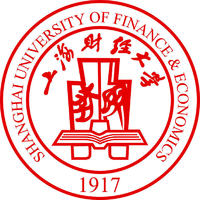 上海财经大学公共经济与管理学院硕博连读生专家推荐信申请人：               申请院系和专业：                                推荐人姓名：           所在单位：                       职称：         联系地址：                                              邮编：         联系电话：                      电子邮箱：                             以下由推荐人填写：您和考生的关系：  任课教师    毕业论文指导教师    其他（请说明）      您对考生：   很熟悉     比较熟悉    有所了解     偶尔接触申请人正在申请我院硕博连读生，需要您为他提供推荐信。您公正而详尽的推荐意见将对我院硕博连读生的选拔大有帮助。请您参照以下问题进行说明：1、您通过什么方式、对申请人有多长时间的了解？2、您对其思想品德、道德修养的评价；3、请详细说明您所了解的申请人治学的优势和劣势、知识结构、学术水平、科研能力、工作成果、创新潜力等，与其他同学相比，他有什么特点、长处与弱点。如能将申请人与您所熟悉的我校某位同学、或您同时推荐的其他同学进行比较，将是特别有益的。如果只是泛泛而论，缺乏有说服力的论据，可能会影响推荐的效力。（此页请手写或打印） 推荐人签名：                               日期：           年       月       日